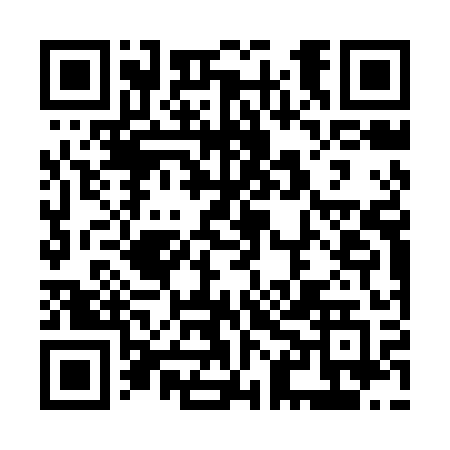 Prayer times for Cywiny Wojskie, PolandWed 1 May 2024 - Fri 31 May 2024High Latitude Method: Angle Based RulePrayer Calculation Method: Muslim World LeagueAsar Calculation Method: HanafiPrayer times provided by https://www.salahtimes.comDateDayFajrSunriseDhuhrAsrMaghribIsha1Wed2:275:0712:365:458:0710:342Thu2:245:0512:365:468:0910:383Fri2:235:0312:365:478:1010:414Sat2:225:0112:365:488:1210:425Sun2:214:5912:365:498:1410:436Mon2:214:5712:365:508:1610:437Tue2:204:5512:365:518:1710:448Wed2:194:5312:365:528:1910:459Thu2:184:5212:365:538:2110:4510Fri2:184:5012:365:548:2210:4611Sat2:174:4812:365:558:2410:4712Sun2:164:4712:365:568:2510:4713Mon2:164:4512:365:578:2710:4814Tue2:154:4312:365:588:2910:4915Wed2:144:4212:365:598:3010:5016Thu2:144:4012:366:008:3210:5017Fri2:134:3912:366:018:3310:5118Sat2:134:3712:366:018:3510:5219Sun2:124:3612:366:028:3610:5220Mon2:114:3412:366:038:3810:5321Tue2:114:3312:366:048:3910:5422Wed2:104:3212:366:058:4110:5423Thu2:104:3112:366:068:4210:5524Fri2:104:2912:366:078:4410:5625Sat2:094:2812:366:078:4510:5626Sun2:094:2712:366:088:4610:5727Mon2:084:2612:366:098:4810:5728Tue2:084:2512:376:108:4910:5829Wed2:084:2412:376:108:5010:5930Thu2:074:2312:376:118:5110:5931Fri2:074:2212:376:128:5311:00